Fiche pédagogique littérature et mathématiqueTitre  Titre  Titre  Cycle Première de couverture     Le triomphe du zéro Le triomphe du zéro Le triomphe du zéro 1er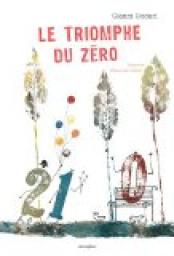 AuteurIllustrateur Illustrateur Illustrateur Gianni RodariElena Del VentoElena Del VentoElena Del VentoMaison d’édition Maison d’édition Maison d’édition AnnéeCirconflexeCirconflexeCirconflexe2012GenreGenreGenreGenreAlbum jeunesse Album jeunesse Album jeunesse Album jeunesse Résumé (5 ou 6 lignes max.)Résumé (5 ou 6 lignes max.)Résumé (5 ou 6 lignes max.)Résumé (5 ou 6 lignes max.)Résumé (5 ou 6 lignes max.)Le zéro ne compte pour rien et personne jusqu’au jour où il rencontre le numéro un.Le zéro ne compte pour rien et personne jusqu’au jour où il rencontre le numéro un.Le zéro ne compte pour rien et personne jusqu’au jour où il rencontre le numéro un.Le zéro ne compte pour rien et personne jusqu’au jour où il rencontre le numéro un.Le zéro ne compte pour rien et personne jusqu’au jour où il rencontre le numéro un.Progression des apprentissagesChamps et concepts visésProgression des apprentissagesChamps et concepts visésSuggestions d’activitéSuggestions d’activitéSuggestions d’activitéArithmétique :Représenter des nombres naturelsArithmétique :Représenter des nombres naturelsReprésenter des nombres plus grand que 10 à l’aide de chiffres et d’une collection d’objets afin de démontrer l’importance de la position des chiffres.Représenter des nombres plus grand que 10 à l’aide de chiffres et d’une collection d’objets afin de démontrer l’importance de la position des chiffres.Représenter des nombres plus grand que 10 à l’aide de chiffres et d’une collection d’objets afin de démontrer l’importance de la position des chiffres.Vocabulaire mathématiqueVocabulaire mathématiqueMatériel (s’il y a lieu)Matériel (s’il y a lieu)Matériel (s’il y a lieu)Unité, dizaine, centaine, positionUnité, dizaine, centaine, positionCollection d’objetsCollection d’objetsCollection d’objetsAutres (interdisciplinarité, sites internet, etc.)Autres (interdisciplinarité, sites internet, etc.)Autres (interdisciplinarité, sites internet, etc.)Autres (interdisciplinarité, sites internet, etc.)Autres (interdisciplinarité, sites internet, etc.)